Closing Statement Worksheet It is hard to know how the evidence will come out at trial but it is still worth preparing a basic outline of what you want to argue. Just remember you may have to adapt your closing based on the other party’s evidence. Take notes throughout the trial and don’t be afraid to ask the judge for a few minutes to collect your thoughts before making your closing statements.What you want: What is the final order you want the judge to make including how much or how little the defendant should pay if the claimant proves their claim.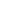 What the claimant had to prove: Remind yourself and the court what actually needs to be proved for the claimant to be successful. You will then use the facts as they came out in trial and law to argue why the claimant was successful or unsuccessful in proving each element. 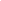 Summary of the evidence: Go over the facts at trial that either support the claim or why the evidence does not support the claim. Why should the judge put more weight on  the evidence that supports your case? Were there any issues with the other party’s witnesses or evidence that makes it less reliable?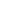 Legal arguments: Go over any supporting law and case law and why they support your position.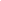 Additional comments: Address the arguments made by the other side.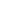 